১.	ভিশন ও মিশন : 	ভিশন :	বীমা শিক্ষা ও প্রশিক্ষণ প্রদান এবং বীমা সম্পর্কিত গবেষণা কার্যক্রম পরিচালনা করা । 	মিশন :	- বীমা পেশায় এসোসিয়েটশীপ ডিগ্রী প্রদানের মাধ্যমে এ পেশায় উচ্চ জ্ঞান সম্পন্ন পেশাদার বীমাবিদ তৈরী করা ।		- বীমার বিভিন্ন বিষয়ে প্রশিক্ষণ প্রদানের মাধ্যমে দক্ষ ও প্রশিক্ষিত বীমা পেশাজীবী তৈরী করা ।		- বীমা বিষয়ে সেমিনার/কর্মশালা আয়োজন করা ।		- বীমা শিল্পের বিভিন্ন বিষয়ে গবেষণা পরিচালনা করা ।		- দেশে ও বিদেশে বিভিন্ন বীমা শিক্ষা প্রতিষ্ঠানের সাথে নিবিড় যোগাযোগ স্থাপন ও সম্পর্ক তৈরী করা ।		- স্টেক হোল্ডারদের চাহিদা অনুযায়ী কোর্স পরিচালনা করা।২.	প্রতিশ্রুতি সেবা সমূহ :২.১	নাগরিক সেবা : (এস.এম. ইব্রাহিম হোসাইন,ACII)        পরিচালক(অ:দা:)  বাংলাদেশ ইনসিওরেন্স একাডেমি ।ইমেইল: Bangladeshinsuranceacademy@gmail.com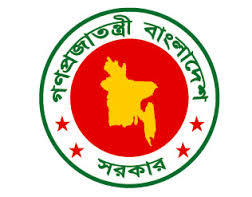 বাংলাদেশ ইনসিওরেন্স একাডেমি৫৩, মহাখালী বা/এ, ঢাকা-১২১২www. bia.gov.bdসেবা প্রদান প্রতিশ্রুতি (সিটিজেন চার্টার) (হাল নাগাদ  ২৭/০৯/২০২৩খ্রি.)ক্রমিক নংসেবার নামসেবা প্রদান পদ্ধতিপ্রয়োজনীয় কাগজপত্র প্রাপ্তি স্থানসেবা মূল্য এবং পরিশোধ পদ্ধতিসেবা প্রদানের সময় সীমাদায়িত্বপ্রাপ্ত  কর্মকর্তা(নাম, পদবী, ফোন ও ইমেইল)১এসোসিয়েটশীপ অব বিআইএ  প্রোগ্রাম (ABIA)পত্রিকায় বিজ্ঞাপণ, ওয়েবসাইটে প্রচারের মাধ্যমে আবেদন পত্র প্রাপ্তি সাপেক্ষে ভর্তি প্রক্রিয়া সম্পন্নপ্রশিক্ষণ বিভাগ, বিআইএ (৩য় তলা)Online application and payment link: https://rb.gy/6h0nrভর্তি ও রেজিস্ট্রেশন ১,০০০/- টাকা ,প্রতি বিষয়  কাউন্সিলিং ফি ৫০০/- টাকা এবং পরীক্ষার ফি ৫০০/- টাকা ৫ কার্যদিবস- জনাব এ.এইচ.এম নাজমুছ শাহাদাৎ মিঞাঅনুষদ সদস্য (গ্রেড-১)E-mail: shahadatmia71@gmail.comCell: 01915-876976- মিজ অপর্ণা সাহাইন্সট্রাক্টরE-mail: aparnasha.bia@gmail.comCell:  01745-359069, 01937-692193২এসোসিয়েটশীপ অব এসিআইআই  (Associateship of  Chartered Insurance Institute) UKপরিচালক বরাবর আবেদনের প্রেক্ষিতে এবং যথাযথ কর্তৃপক্ষের অনুমোদন স্বাপেক্ষেপ্রশিক্ষণ বিভাগবিআইএ (৩য় তলা)Associateship of  Chartered Insurance Institute, UK কর্তৃক নির্ধারিত ফি ৭ দিনজনাব মোঃ রায়হানুল আবেদীনইন্সট্রাক্টরE-mail: mraihanulabedin@gmail.comCell: 01722-817912৩প্রশিক্ষণ সংক্রান্ত তথ্য প্রদানক) ট্রেনিং সূচি প্রস্তুত করে বিভিন্ন প্রতিষ্ঠানে ডাকযোগে/  ইমেইলে প্রেরণ এবং ওয়েবসাইটে আপলোডের মাধ্যমে।খ) পত্রিকায় বিজ্ঞপ্তি প্রদান (ক্ষেত্র বিশেষে)প্রশিক্ষণ বিভাগ, বিআইএ (৩য় তলা)বিজ্ঞাপনে উল্লেখিত ফি (একাডেমি কর্তৃক নির্ধারিত ফি)২ দিনজনাব মোঃ আবুল কালাম আজাদঅনুষদ সদস্য (গ্রেড-২) E-mail: azad0344@gmail.comCell: 01320-391470জনাব মোঃ রায়হানুল আবেদীনইন্সট্রাক্টরE-mail: mraihanulabedin@gmail.comCell: 01722-817912 জনাব মোহাম্মদ হুমায়ুন কবিরইন্সট্রাক্টরE-mail: mdkabir9@gmail.comCell: 01676-840333৪সেমিনার ও ওয়ার্কশপ ক) ট্রেনিং সূচি প্রস্তুত করে বিভিন্ন প্রতিষ্ঠানে ডাকযোগে/  ইমেইলে প্রেরণ এবং ওয়েবসাইটে আপলোডের মাধ্যমে।খ) পত্রিকায় বিজ্ঞপ্তি প্রদান (ক্ষেত্র বিশেষে)সাপেক্ষেপ্রশিক্ষণ বিভাগ বিআইএ (৩য় তলা)বিজ্ঞাপনে উল্লেখিত ফি (একাডেমি কর্তৃক নির্ধারিত ফি)২ দিনমিজ ইসরাত আরা বানুলাইব্রেরীয়ান E-mail: israt.bialib@gmail.comCell:  01717-549109৫প্রশিক্ষণ কোর্স বাস্তবায়ন পদ্ধতিঅধিযাচন এর মাধ্যমে আবেদন পত্র প্রাপ্তি সাপেক্ষেপ্রশিক্ষণ বিভাগ বিআইএ (৩য় তলা)নির্ধারিত মূল্যে১৫ দিন- জনাব এ.এইচ.এম নাজমুছ শাহাদাৎ মিঞাঅনুষদ সদস্য (গ্রেড-১)E-mail: shahadatmia71@gmail.comCell:  01915-876976জনাব মোঃ আবুল কালাম আজাদঅনুষদ সদস্য (গ্রেড-২) E-mail: azad0344@gmail.comCell: 01320-391470৬সনদপত্র (এসোসিয়েটশীপ প্রোগ্রাম)প্রদানপরিচালক বরাবর আবেদনের প্রেক্ষিতে এবং যথাযথ কর্তৃপক্ষের অনুমোদন স্বাপেক্ষেপ্রশিক্ষণ বিভাগ বিআইএ (৩য় তলা)নির্ধারিত মূল্যে৭ দিন- জনাব এ.এইচ.এম নাজমুছ শাহাদাৎ মিঞাঅনুষদ সদস্য-১E-mail: shahadatmia71@gmail.comCell: 01915-876976- মিজ অপর্ণা সাহাইন্সট্রাক্টরE-mail: aparnasha.bia@gmail.comCell: 01937-692193৭সনদপত্র (প্রশিক্ষণ সংক্রান্ত)পরিচালক বরাবর আবেদনের প্রেক্ষিতে এবং যথাযথ কর্তৃপক্ষের অনুমোদন স্বাপেক্ষেপ্রশিক্ষণ বিভাগ বিআইএ (৩য় তলা)বিনামূল্যে২ দিনজনাব মোঃ রায়হানুল আবেদীন (নন-লাইফ)ইন্সট্রাক্টরE-mail: mraihanulabedin@gmail.comCell:  01722-817912 জনাব মোহাম্মদ হুমায়ুন কবির (লাইফ)ইন্সট্রাক্টরE-mail: mdkabir9@gmail.comCell: 01676-840333৮গ্রন্থাগার ব্যবহারপরিচালক বরাবর আবেদনের প্রেক্ষিতে এবং যথাযথ কর্তৃপক্ষের অনুমোদন স্বাপেক্ষে লাইব্রেরি কার্ড বিতরণএকাডেমির লাইব্রেরী বিআইএ (৩য় তলা)প্রাতিষ্ঠানিক নীতিমালা অনুযায়ী৩ দিনমিজ ইসরাত আরা বানুলাইব্রেরীয়ান E-mail: israt.bialib@gmail.comCell:  01717-549109৯প্রকাশনাঅধিযাচন এর মাধ্যমে আবেদন পত্র প্রাপ্তি সাপেক্ষেজনসংযোগ বিভাগ বিআইএ (৩য় তলা)প্রাতিষ্ঠানিক নীতিমালা অনুযায়ী৩ দিনজনাব মোঃ মিরাজ হোসেনপিআরওE-mail: miraz97du@gmail.comCell: 015117-79977১০গবেষণা কর্মে সহায়তাঅধিযাচন এর মাধ্যমে আবেদন পত্র প্রাপ্তি সাপেক্ষেপ্রশিক্ষণ বিভাগ বিআইএ (৩য় তলা)বিনামূল্যেপ্রয়োজন মোতাবেকজনাব মোঃ ওয়ালিদ গবেষণা কর্মকর্তাE-mail: walid.bia.res@gmail.comCell:  01920-813329১১তথ্য সংক্রান্ত অধিযাচন এর মাধ্যমে আবেদন পত্র প্রাপ্তি সাপেক্ষেজনসংযোগ বিভাগ বিআইএ (৩য় তলা)বিনামূল্যে৩ দিনজনাব মোঃ মিরাজ হোসেনপিআরওE-mail: miraz97du@gmail.comCell: 01511-779977১২হলরুম/শ্রেণি কক্ষ/ফ্লোর ভাড়া প্রদানঅধিযাচন এর মাধ্যমে আবেদন পত্র প্রাপ্তি সাপেক্ষেপ্রশাসন বিভাগ বিআইএ (৩য় তলা)নির্ধারিত মূল্যে৫ দিনজনাব মোঃ নজরুল ইসলামসচিবE-mail: md.nazrulislam5535@gmail.comCell:  01553-535884১৩সকল প্রকার বিল পরিশোধহিসাব শাখা হতে প্রদান করা হয়হিসাব বিভাগ বিআইএ (৩য় তলা)বিনামূল্যে৭ দিনজনাব মোঃ নাজমুল হকহিসাবরক্ষণ কর্মকর্তাE-mail: nazmulhaqueiu@gmail.comCell: 01767-945388১৪দরপত্র আহবান ও জামানত ফেরতপিপিআর ২০০৮ অনুযায়ী সংশ্লিষ্ট অন্যান্য কাগজপত্রপ্রশাসন বিভাগ (৩য় তলা)শিডিউলে নির্ধারিত মূল্য৩ দিনজনাব মোঃ নজরুল ইসলামসচিবE-mail: md.nazrulislam5535@gmail.comCell: 01553-535884 ১৫সকল প্রকার ট্যাক্স/ভ্যাট পরিশোধহিসাব শাখা হতে বিধি মোতাবেক কর্তৃনপূর্বক পরিশোধ করা হয়হিসাব বিভাগ (৩য় তলা)বিনামূল্যে৭ দিনজনাব মোঃ নাজমুল হকহিসাবরক্ষণ কর্মকর্তাE-mail: nazmulhaqueiu@gmail.comCell:01767945388১৬অভিযোগ নিষ্পত্তিঅধিযাচন এর মাধ্যমে আবেদন পত্র প্রাপ্তি সাপেক্ষেপ্রশাসন বিভাগ (৩য় তলা)বিনামূল্যে৭ দিনজনাব মোঃ নজরুল ইসলামসচিবE-mail: md.nazrulislam5535@gmail.comCell: 01553-535884১৭পত্র গ্রহণ ও বিতরণ সরাসরিপ্রশাসন বিভাগ (৩য় তলা)বিনামূল্যে -তাৎক্ষনিকজনাব মোঃ নজরুল ইসলামসচিবE-mail: md.nazrulislam5535@gmail.comCell:  01553-535884১৮শিক্ষা বৃত্তি পরিচালক বরাবর আবেদনের প্রেক্ষিতে এবং যথাযথ কর্তৃপক্ষের অনুমোদন স্বাপেক্ষেশিক্ষা-প্রশিক্ষণ বিভাগ( ৩য় তলা)বিনামূল্যে -৭দিনমিজ অপর্ণা সাহাইন্সট্রাক্টরE-mail: aparnasha.bia@gmail.comCell:  01937-692193